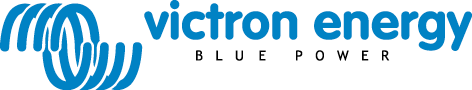 ПРИМЕРЫ  СХЕМ  ПОДКЛЮЧЕНИЯ LiFePO4 аккумуляторов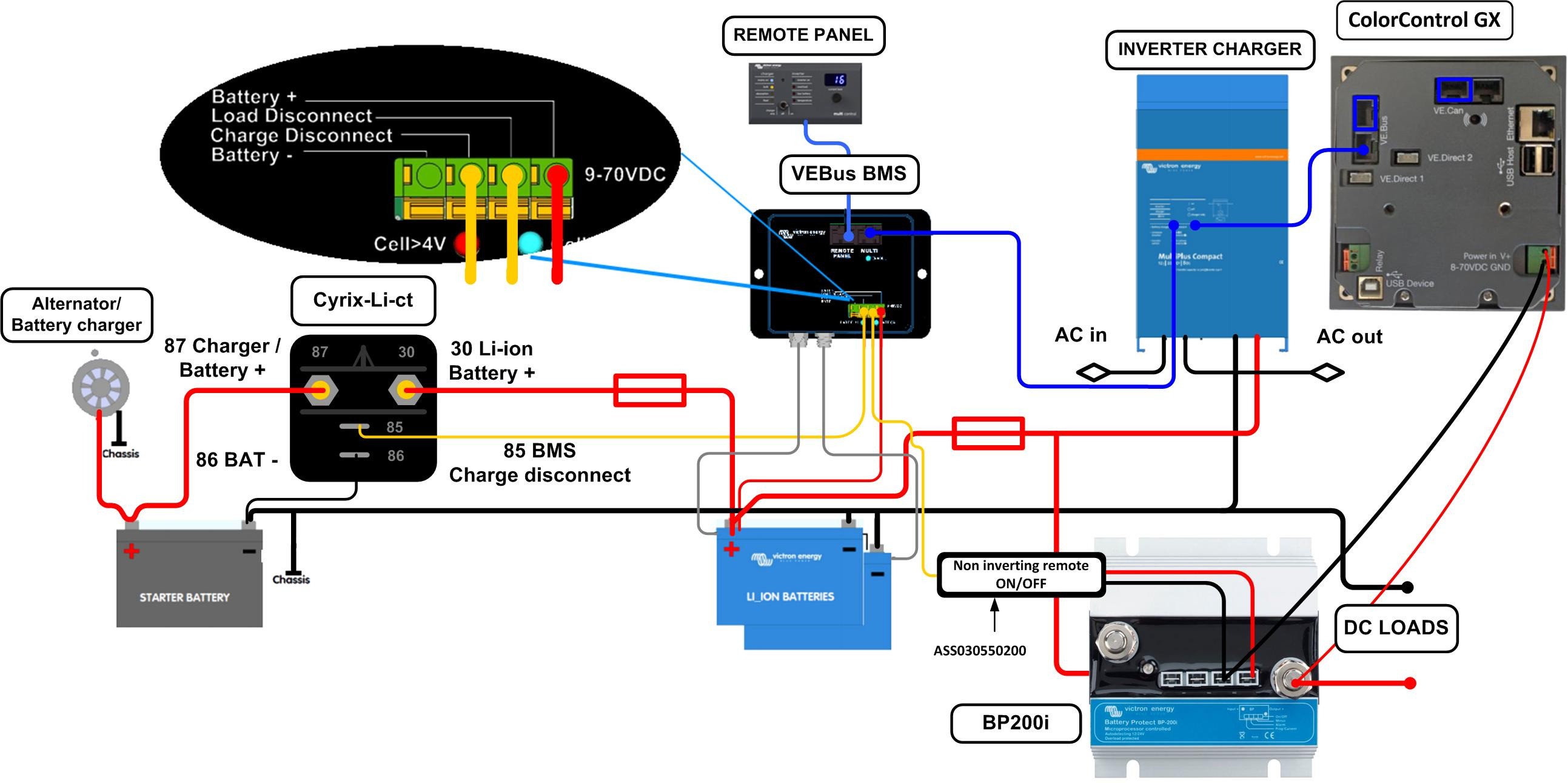 1: Схема со стартовым аккумулятором двигателя и системным контроллером GX.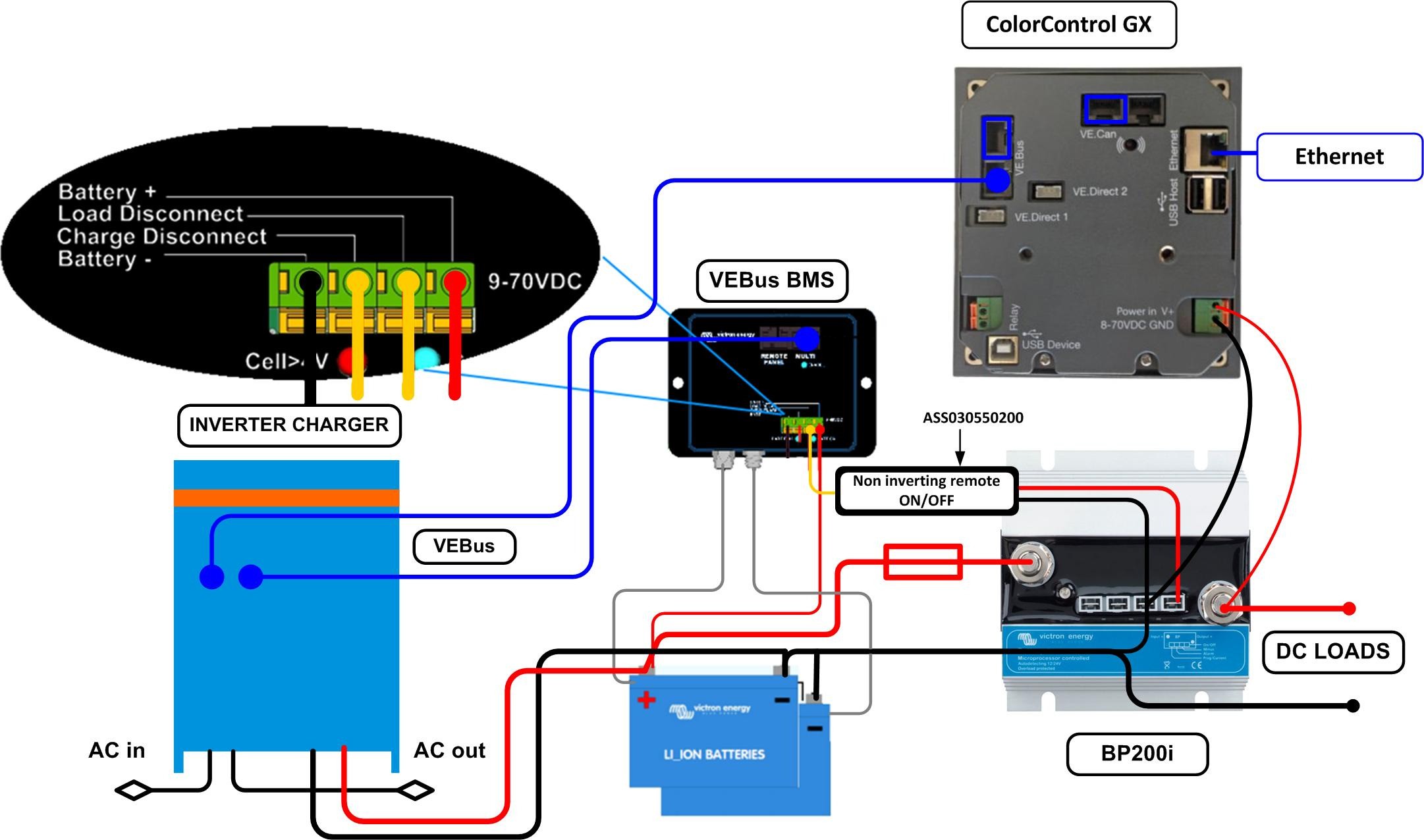 2: Схема с инвертором/Зарядным устройством и системным контроллером GX.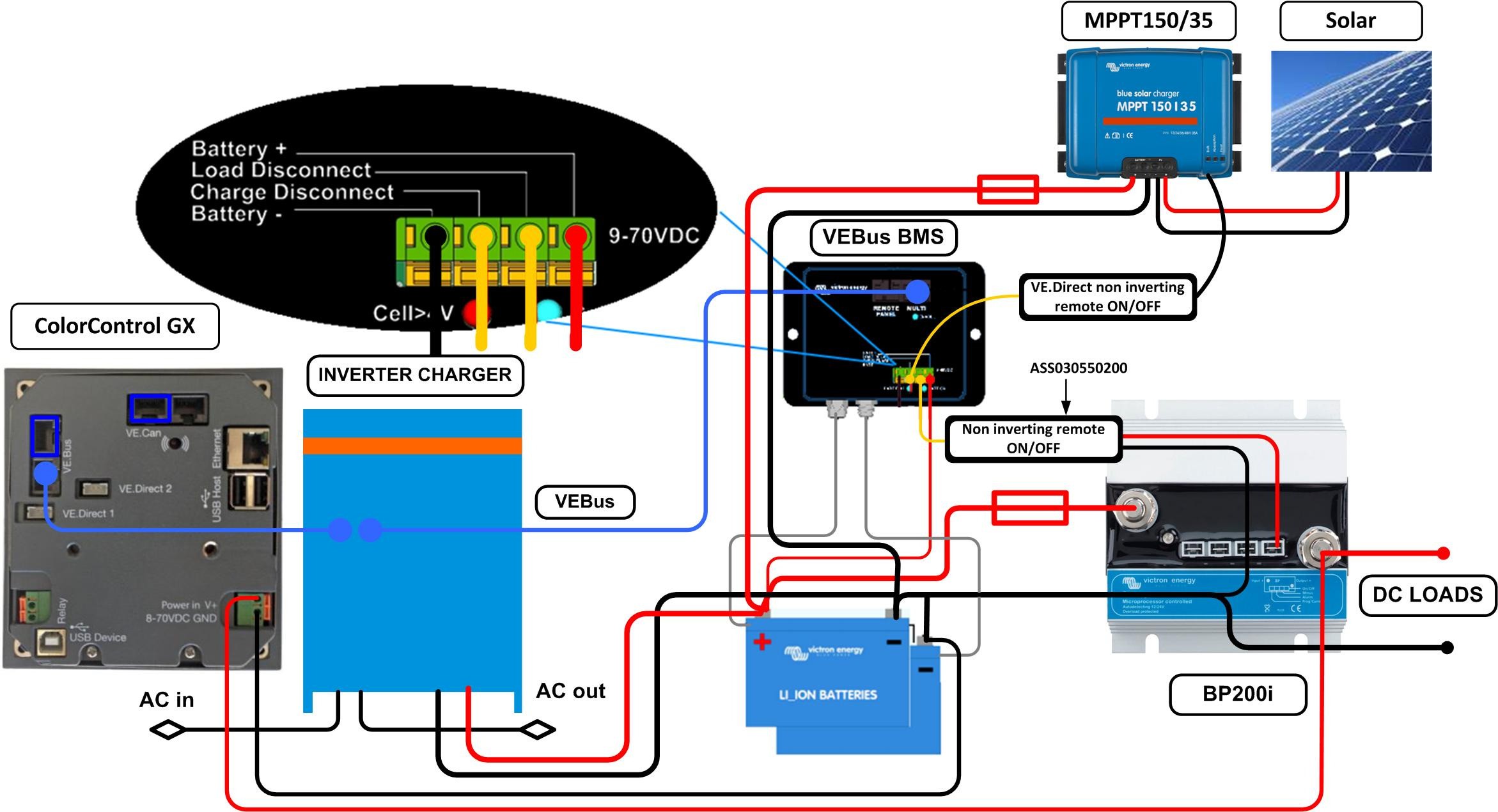 3: Схема с инвертором/Зарядным устройством, Солнечным зарядным устройством МРРТ, системным контроллером GX и устройством защиты АКБ.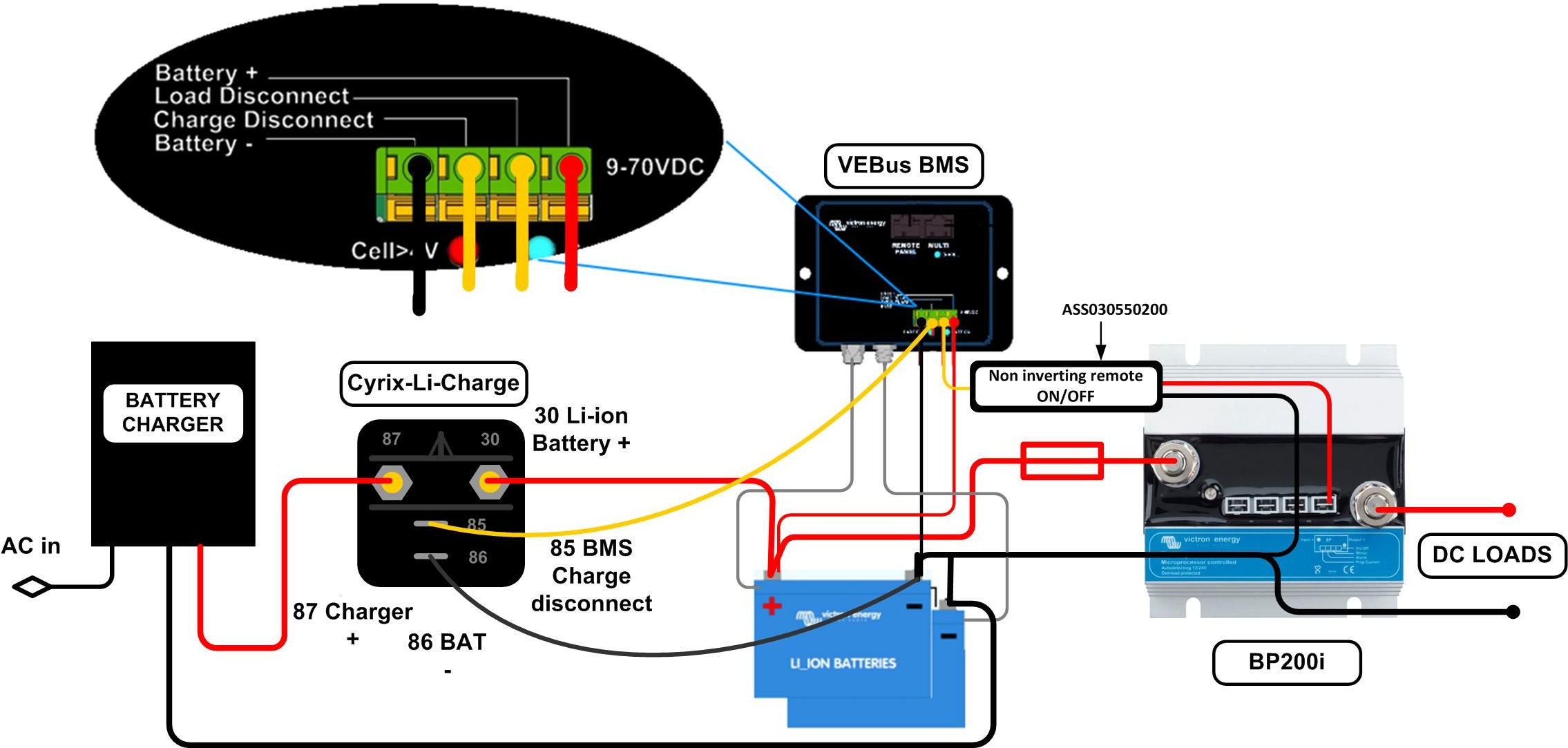 4: Схема с Зарядным устройством и устройством защиты АКБ.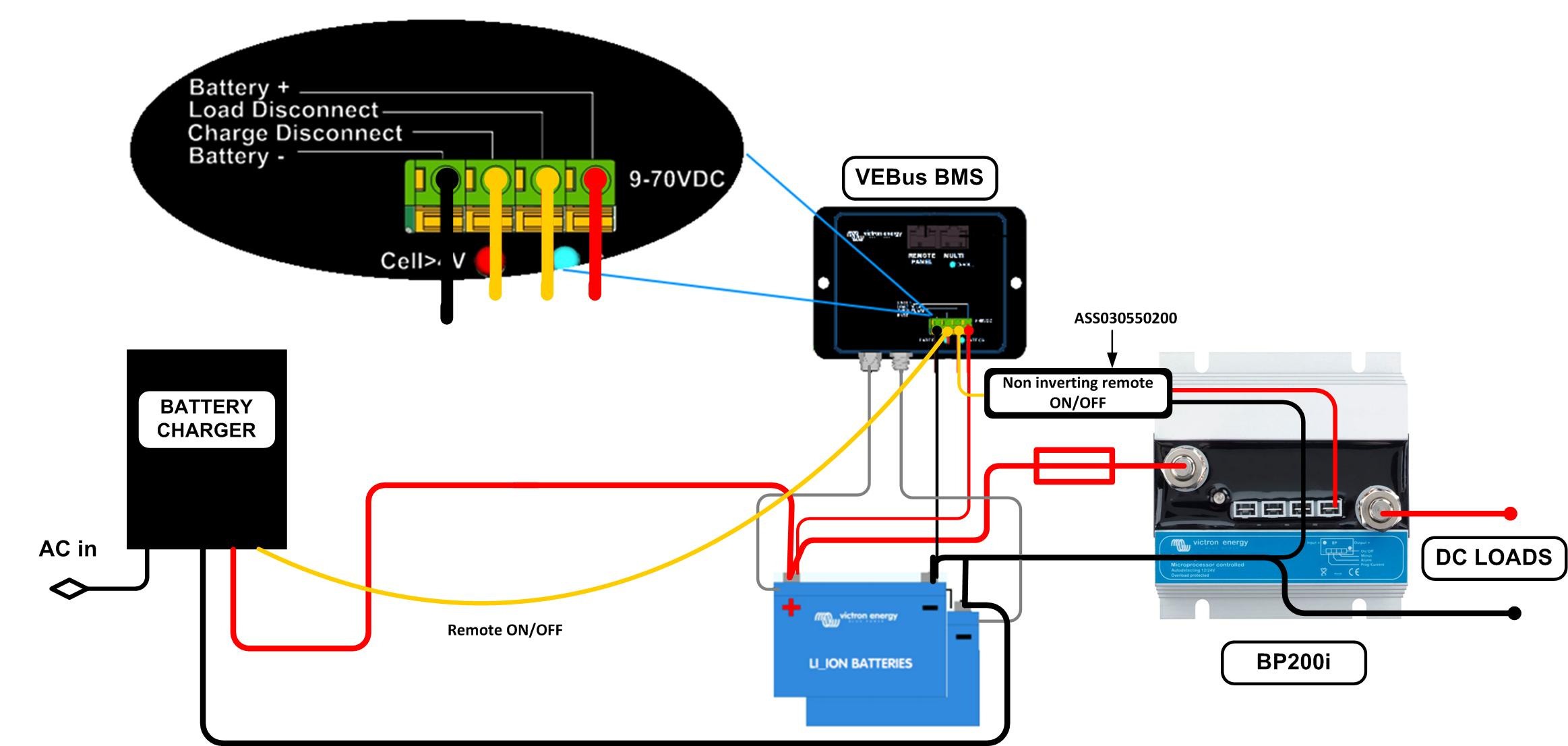 5: Схема с Зарядным устройством литий-ионного аккумулятора: зарядное устройство с дистанционным включением-выключением. 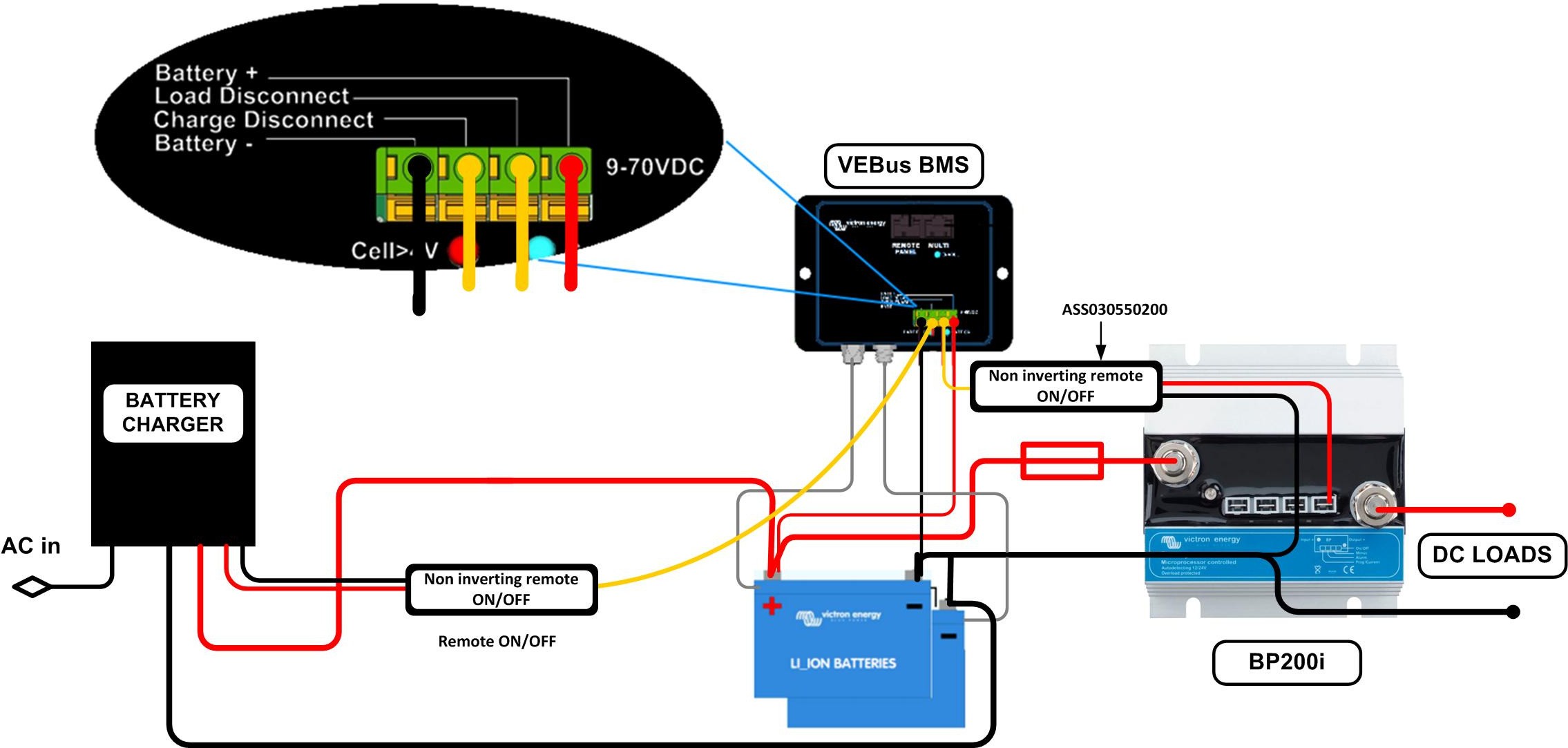 6: Схема с Зарядным устройством литий-ионного аккумулятора: зарядное устройство с дистанционным включением-выключением. 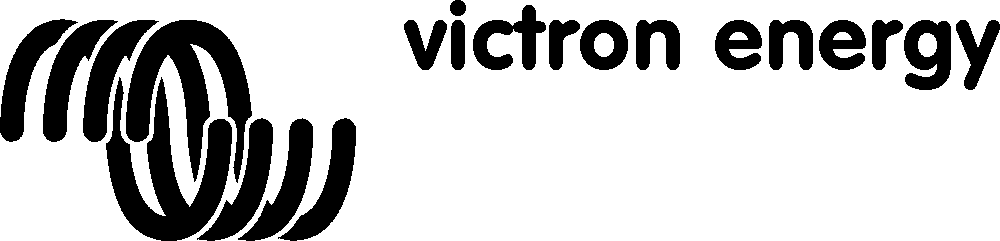 